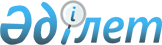 О внесении изменений в приказ Министра финансов Республики Казахстан от 30 ноября 2015 года № 599 "Об утверждении типового положения о службах внутреннего аудита"Приказ Министра финансов Республики Казахстан от 5 марта 2018 года № 335. Зарегистрирован в Министерстве юстиции Республики Казахстан 20 марта 2018 года № 16632
      ПРИКАЗЫВАЮ:
      1. Внести в приказ Министра финансов Республики Казахстан от 30 ноября 2015 года № 599 "Об утверждении типового положения о службах внутреннего аудита" (зарегистрирован в Реестре государственной регистрации нормативных правовых актов за № 12544, опубликован 18 января 2016 года в информационно-правовой системе "Әділет") следующие изменения:
      в Типовом положение о службах внутреннего аудита, утвержденном указанным приказом:
      заголовок главы 1 изложить в следующей редакции:
      "Глава 1. Общие положения";
      заголовок главы 2 изложить в следующей редакции:
      "Глава 2. Статус СВА";
      заголовок главы 3 изложить в следующей редакции:
      "Глава 3. Цели, основные задачи, функции, права и обязанности СВА";
      пункт 12 изложить в следующей редакции:
      "12. Функции СВА:
      1) участвует в проведении аудита финансовой отчетности;
      2) проводит аудит эффективности:
      в государственном органе, его ведомствах, территориальных подразделениях, подведомственных организациях по всем направлениям их деятельности – для СВА центральных государственных органов, за исключением СВА Национального Банка Республики Казахстан;
      в исполнительных органах, финансируемых из местных бюджетов и находящихся на территории административной подчиненности соответствующей области, города республиканского значения, столицы, их подразделениях, подведомственных организациях по всем направлениям их деятельности – для СВА местных исполнительных органов областей, городов республиканского значения, столицы;
      3) проводит аудит соответствия:
      в государственном органе, его ведомствах, территориальных подразделениях, подведомственных организациях – для СВА центральных государственных органов, за исключением СВА Национального Банка Республики Казахстан;
      в исполнительных органах, финансируемых из местных бюджетов и находящихся на территории административной подчиненности соответствующей области, города республиканского значения, столицы, их подразделениях, подведомственных организациях – для СВА местных исполнительных органов областей, городов республиканского значения, столицы;
      4) проводит аудит соответствия процедур проведения государственных закупок и исполнения условий договоров, в том числе по срокам, объему, цене, количеству и качеству приобретаемых товаров, работ, услуг;
      5) осуществляет оценку функционирования системы внутреннего контроля и управления на основе системы управления рисками внутренних процессов (бизнес-процессов):
      в государственном органе, его ведомствах, территориальных подразделениях, подведомственных организациях – для СВА центральных государственных органов, за исключением СВА Национального Банка Республики Казахстан;
      в исполнительных органах, финансируемых из местных бюджетов и находящихся на территории административной подчиненности соответствующей области, города республиканского значения, столицы, их подразделениях, подведомственных организациях – для СВА местных исполнительных органов областей, городов республиканского значения, столицы;
      6) анализирует достижение целей и задач стратегического плана государственного органа и программ развития территорий во взаимосвязи с бюджетными расходами, в том числе в рамках бюджетных инвестиций, включая реализацию целевых трансфертов на развитие;
      7) осуществляет проверку сохранности товарно-материальных запасов и иных активов в соответствующем государственном органе;
      7-1) проводит проверку сохранности республиканских и коммунальных активов и имущества;
      8) заслушивает соответствующую информацию должностных лиц объектов государственного аудита по вопросам, связанным с проведением внутреннего государственного аудита;
      9) вносит руководителю государственного органа отчет о результатах внутреннего государственного аудита с рекомендациями по пресечению, недопущению нарушений при использовании средств республиканского и (или) местных бюджетов в соответствии с законодательством Республики Казахстан, по устранению выявленных недостатков, повышению эффективности внутренних процессов организации деятельности государственного органа;
      10) осуществляет мониторинг выполнения годовых планов работы для руководителя центрального государственного органа или акима области, города республиканского значения, столицы;
      11) направляет отчеты и информацию по проведенному государственному аудиту и принятым мерам в уполномоченный орган по внутреннему государственному аудиту;
      12) ежегодно отчитывается перед руководителем центрального государственного органа или акимом области, города республиканского значения, столицы, а также – уполномоченного органа по внутреннему государственному аудиту о проделанной работе.
      СВА проводится внеплановый государственный аудит по поручению первого руководителя центрального государственного органа, акима области, города республиканского значения, столицы, если соответствующие объекты не включены в перечень объектов государственного аудита Счетного комитета, ревизионных комиссии и уполномоченного органа по внутреннему государственному аудиту.".
      подпункт 7) пункта 13 изложить в следующей редакции:
      "7) оказывать консультационную помощь в работе по организации системы внутреннего контроля в государственном органе, его ведомствах, территориальных подразделениях, подведомственных организациях и (или) в местных исполнительных органах, находящихся на территории административной подчиненности соответствующей области, города республиканского значения, столицы, их подразделениях, подведомственных организациях, финансируемых и (или) получающих средства из соответствующего бюджета.".
      заголовок главы 4 изложить в следующей редакции:
      "Глава 4. Организация деятельности СВА";
      заголовок главы 5 изложить в следующей редакции:
      "Глава 5. Отчетность СВА".
      2. Департаменту методологии бухгалтерского учета и аудита Министерства финансов Республики Казахстан (Бектурова А.Т.) в установленном законодательством порядке обеспечить:
      1) государственную регистрацию настоящего приказа в Министерстве юстиции Республики Казахстан;
      2) в течение десяти календарных дней со дня государственной регистрации настоящего приказа направление его копии в бумажном и электронном виде на казахском и русском языках в Республиканское государственное предприятие на праве хозяйственного ведения "Республиканский центр правовой информации" для включения в Эталонный контрольный банк нормативных правовых актов Республики Казахстан;
      3) размещение настоящего приказа на интернет-ресурсе Министерства финансов Республики Казахстан;
      4) в течение десяти рабочих дней после государственной регистрации настоящего приказа в Министерстве юстиции Республики Казахстан представление в Департамент юридической службы Министерства финансов Республики Казахстан сведений об исполнении мероприятий, предусмотренных подпунктами 1), 2) и 3) настоящего пункта.
      3. Настоящий приказ вводится в действие со дня его первого официального опубликования.
					© 2012. РГП на ПХВ «Институт законодательства и правовой информации Республики Казахстан» Министерства юстиции Республики Казахстан
				
      Министр финансов
Республики Казахстан 

Б. Султанов
